Antrag auf Zählerausbau und Abtrennung von HausanschlüssenAntrag auf Zählerausbau und Abtrennung von HausanschlüssenAntrag auf Zählerausbau und Abtrennung von HausanschlüssenAntrag auf Zählerausbau und Abtrennung von HausanschlüssenAntrag auf Zählerausbau und Abtrennung von HausanschlüssenAntrag auf Zählerausbau und Abtrennung von Hausanschlüssen1 (1)Form: EGW-0009-0  20-2Antrag auf Zählerausbau und Abtrennung von HausanschlüssenAntrag auf Zählerausbau und Abtrennung von HausanschlüssenAntrag auf Zählerausbau und Abtrennung von HausanschlüssenAntrag auf Zählerausbau und Abtrennung von HausanschlüssenAntrag auf Zählerausbau und Abtrennung von HausanschlüssenAntrag auf Zählerausbau und Abtrennung von Hausanschlüssen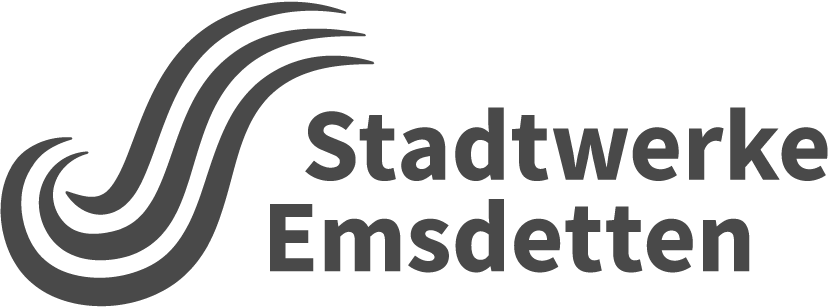 Moorbrückenstraße 30, 48282 EmsdettenTel.-Nr. 02572/202-0Moorbrückenstraße 30, 48282 EmsdettenTel.-Nr. 02572/202-0Moorbrückenstraße 30, 48282 EmsdettenTel.-Nr. 02572/202-01)Angaben zum NetzanschlusspunktAngaben zum NetzanschlusspunktAngaben zum NetzanschlusspunktAngaben zum NetzanschlusspunktAngaben zum NetzanschlusspunktAngaben zum NetzanschlusspunktMoorbrückenstraße 30, 48282 EmsdettenTel.-Nr. 02572/202-0Moorbrückenstraße 30, 48282 EmsdettenTel.-Nr. 02572/202-0Moorbrückenstraße 30, 48282 EmsdettenTel.-Nr. 02572/202-0OrtStraße, HausnummerStraße, HausnummerStraße, HausnummerGemarkungFlurFlurstück2)Angaben zum Antragsteller / EigentümerAngaben zum Antragsteller / EigentümerAngaben zum Antragsteller / EigentümerName, Vorname bez. Firmenname, RegisternummerName, Vorname bez. Firmenname, RegisternummerName, Vorname bez. Firmenname, RegisternummerPLZ, OrtStraße, HausnummerTelefon MobiltelefonE-MailE-MailE-MailKundennummerKundennummerKundennummer3)Antrag Antrag Antrag Antrag Antrag Antrag Antrag Das unter Punkt 1 bezeichnete Objekt wird abgerissen.Hiermit beantrage ich den Ausbau der folgenden Zähler:Das unter Punkt 1 bezeichnete Objekt wird abgerissen.Hiermit beantrage ich den Ausbau der folgenden Zähler:Das unter Punkt 1 bezeichnete Objekt wird abgerissen.Hiermit beantrage ich den Ausbau der folgenden Zähler:Das unter Punkt 1 bezeichnete Objekt wird abgerissen.Hiermit beantrage ich den Ausbau der folgenden Zähler:Das unter Punkt 1 bezeichnete Objekt wird abgerissen.Hiermit beantrage ich den Ausbau der folgenden Zähler:Das unter Punkt 1 bezeichnete Objekt wird abgerissen.Hiermit beantrage ich den Ausbau der folgenden Zähler:Das unter Punkt 1 bezeichnete Objekt wird abgerissen.Hiermit beantrage ich den Ausbau der folgenden Zähler: Strom         Zählernummer:Zählernummer:Zählernummer: GasZählernummer:Zählernummer:Zählernummer: WasserZählernummer:Zählernummer:Zählernummer:Hiermit beantrage ich die Abtrennung der Versorgungsanschlüsse für die folgende Sparten:Hiermit beantrage ich die Abtrennung der Versorgungsanschlüsse für die folgende Sparten:Hiermit beantrage ich die Abtrennung der Versorgungsanschlüsse für die folgende Sparten:Hiermit beantrage ich die Abtrennung der Versorgungsanschlüsse für die folgende Sparten:Hiermit beantrage ich die Abtrennung der Versorgungsanschlüsse für die folgende Sparten:Hiermit beantrage ich die Abtrennung der Versorgungsanschlüsse für die folgende Sparten: Strom         Der vorhandene  Stromhausanschluss  soll  zurückgelegt werden, so dass eine  Nutzung als Bauanschluss  ermöglicht wird.Der vorhandene  Stromhausanschluss  soll  zurückgelegt werden, so dass eine  Nutzung als Bauanschluss  ermöglicht wird.Der vorhandene  Stromhausanschluss  soll  zurückgelegt werden, so dass eine  Nutzung als Bauanschluss  ermöglicht wird.Der vorhandene  Stromhausanschluss  soll  zurückgelegt werden, so dass eine  Nutzung als Bauanschluss  ermöglicht wird. Gas Gas Gas Wasser Wasser Wasser Lichtwellenleiter Lichtwellenleiter Lichtwellenleiter4)TerminierungTerminierungGeplanter Abbruchtermin KW:   Geplanter Abbruchtermin KW:   Bemerkungen:Bemerkungen:Ort, DatumUnterschrift AntragstellerUnterschrift AntragstellerName in Druckschrift